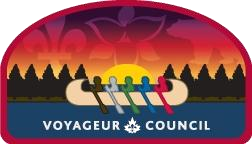 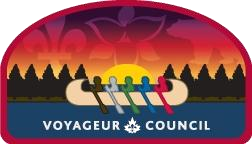 SCOUTS CANADA VOYAGEUR COUNCIL YOUTH AWARD Nomination Form Criteria: This award is presented to youth members who, over a period of time, have contributed exceptional service to Scouting above the normal program requirements. This service must have had a significate impact either within their Section or with another Section or Group in Scouting. Recognition shall include a certificate and a Voyageur Council pin. This award is open to all current members of Voyageur Council aged 14 to 26.  List service and any exceptional contributions given by the nominee.  Comment on the effect this service had on the youth involved. Nomination: Can be made at any time.  Once completed, this form is to be signed by the nominator.  The form can be forwarded to the Voyageur Council Recognition Administrator at voyageurrecognition@scouts.ca.  YOUTH AWARD:  Details of Nominee NAME: 	  	DATE OF BIRTH: 	 	 	 	 	 SECTION:  	 	 GROUP: 	 	 	 	 	 	 	             	 	COUNCIL: 	 	Voyageur  	 	 SERVICE AND CONTRIBUTIONS:  List service and any exceptional contributions given by the nominee.  Include a brief description, section worked with and dates.  Comment on the effect this service had on the youth involved.   	___________________________________________________________________________ 	___________________________________________________________________________ 	___________________________________________________________________________	___________________________________________________________________________ 	___________________________________________________________________________	___________________________________________________________________________ 	___________________________________________________________________________ Submitted by: 	 	 	 	 	 	 	Phone:  	 	 	 	___ 	Email: 	 	 	 	 	 	 	 SIGNATURES: 	 	 	 	 	 	 	 	 	 	 	 	 	 	DATE Nominator   For Office Use Only: Date Received: 	 	 	 	Registration Check: 	 	 	 	Award Issued: May 2022Page 2 of 2 